TEMÁTICA EJE 1: -ARGENTINA Y  MUNDIAL.JUSTIFIFICACIÓN, DEL FORMATO CURRICULAR PEDAGÓGICO  ELEGIDO: El formato elegido, en la primera parte del programa es MATERIA/ ASIGNATURA. Los alumnos de 5 año, traen conocimientos y habilidades  previas de la materia, lo cual  se podría afirmar que en forma general, se comprenden los temas a abordar .Este formato, saldrá de su tradicional método expositivo por parte del docente, para transformarse en una clase, donde el alumno materialice sus conocimientos, tomando información de la realidad social, económica y política de nuestro territorio. Se utilizaran múltiples herramientas pedagógicas (videos, películas, periódico, revistas, mapas), através del los cuales se generará el conocimiento. La clase tendrá un formato de mucho diálogo donde el docente partiendo de preguntas disparadoras sobre el tema a bordar, escuchará, los comentarios expuestos por sus alumnos y luego se procederá a la formulación de un concepto. Durante el desarrollo de las clases se pondrán en práctica contenidos procedimentales usados por los alumnos.OBJETIVOS: -Interpretar la organización territorial Argentina y del Estado provincial.Analizar la influencia de los procesos históricos y las decisiones del Estado. Reconocer, la importancia, vital, en la defensa de nuestros derechos de soberanía.APRENDIZAJES Y CONTENIDOS: - El Estado argentino y cordobés.La argentina y su inserción en el mundo globalizado.Reclamos de soberanía.  SESIONES DE TRABAJO PREVISTAS Y MODALIDAD DE AGRUPAMIENTO: El Estado argentino y cordobés. MOD, AGRUP: INDIVIDUAL Y COLECTIVA. y su inserción en el mundo globalizado. MOD, DE AGRUP. Individual y colectiva.Reclamos de soberanía. MOD, DE AGRUP. Individual y colectiva.FUENTES BÁSICAS DE INFORMACIÓN:Material bibliográfico: fotocopias, aportadas por el docente, extraídas del libro; Geografía argentina en la globalización, ed Santillana 5.Sitios Web, de referencia:TRABAJO FINAL DE CIERRE, QUE SE SOLICITARÁ A LOS ALUMNOS:Realización de un glosario, con todos, los nuevos conceptos, donde el alumno materialice la narrativa, de nuevo concepto, utilizando palabras del autor del libro, práctica oratorias del docente e impronta personal.Resolución de un crucigrama, donde en algunos puntos el alumno deberá argumentar la palabra o viceversa.CRITERIOS Y MODALIDADES DE EVALUACIÓN:SE EVALUARAN:Los contenidos conceptuales adquiridos.Los procedimientos con lo cual, el alumno utiliza para su asimilación.- El sistema evaluativo, en si es procedimental, y de participación en las clases.TEMÁTICA SUB EJE 1: -ARGENTINA Y  MUNDIAL.JUSTIFICACIÓN DEL FORMATO CURRICULAR PEDAGÓGICO ELEGIDO:En esta segunda etapa, surge la necesidad, personal de hacer un cambio, logrando que la rutina se altere y así la atención de los educandos, se sabe que la personalidad de un adolescente de 5 año, es muy cambiante, por ello, daremos ese cambio que seguramente pedirán.El formato curricular propuesto para este sub. ejes, TALLER, haciendo uso del buen manejo de las tics por parte de los alumnos, explotaremos ello para su provecho, en donde tendrán que poner en práctica sus habilidades técnicas y de compañerismo, no así también se tendrán en cuenta los contenidos procedimentales que utiliza para la adquisición de los contenidos. El formato permite trabajar en el aula, en grupos no más de tres, dentro de ellos un coordinador de grupo, las investigaciones se realizaran en la institución salvo aquellas en donde se requiera de las tecnologías. Esto permitirá no solo la adquisición de contenidos, si no la puesta en marcha de múltiples aspectos sociales y personales, como el compañerismo, la tutoría, el uso te métodos de estudio, entre otrosOBJETIVOS:Mejorar, las habilidades, en sus producciones.Comprender la importancia, social económica y política de las integraciones regionales.Analizar la importancia de la globalización, entorno a nuestras actividades.APRENDIZAJES Y CONTENIDOS:Bloques Regionales.MERCOSUR- REGIÓN CENTRO.Otros bloques económicos.SECIONES DE TRABAJOS PREVISTAS Y MODALIDAD DE AGRUPAMIENTOS:Bloques REGIONALES, concepto, clasificación. .MOD, DE AGURP: grupos de no más de dos alumnos.MERCOSUR- REGIÓN CENTRO. MOD, DE AGRUP, grupos de no más de tres alumnos.Otros bloques regionales. MOD, DE AGRUP, grupos de no más de dos alumnos.FUENTES BÁSICAS DE INFORMACIÓN:                           - Material bibliográfico: fotocopias, aportadas por el docente, extraídas del libro; Geografía argentina en la globalización, ed. Santillana 5.                            - Sitios Web; TRABAJO FINAL:                             -La producción de los trabajos prácticos se realizará, durante el desarrollo de las clases, lo que permite al docente tener un seguimiento constante del mismo. Al terminar el práctico el alumno deberá entregar su producción, respetando procedimientos, luego deberá defenderlo frente a sus compañeros.                             -Se realiza la confección de cartografías específicas y lectura cartográfica de libros y gráficos.CRITERIOS DE EVALUACIÓN:Se evaluará:El proceso, del trabajo, teniendo en cuenta aspectos conceptuales, procedimentales y aptitudinales.La entrega en tiempo y forma de los mismos.TEMÁTICA EJE 2:RESTRUCTURACIÓN ECONÓMICA DEL ESTADO ARGENTINO.JUSTIFICACIÓN DEL FORMATO CURRICULAR PEDAGÓGICO ELEGIDO:El formato curricular elegido, es MATERIA /ASIGNATURA, esta temática, permitirá guiar al alumno en la adquisición de los contenidos, importantes para comprender la realidad, social, económica y política de nuestro territorio, local y regional. A través del lineamiento del docente, el alumno jugará un rol activo en el desarrollo de las unidades conceptuales, permitiendo una mirada atenta por parte del docente en las realizaciones que estos desarrollen. El intercambio verbal de conocimientos por parte de todos los actores del proceso de ENSEÑANZA- APRENDIZAJE, será primordial.OBJETIVOS:Analizar la importancia de los distintos circuitos productivos del país.Analizar la importancia del comercio internacional.Selección y análisis de distintas fuentes de información.APRENDIZAJES Y CONTENIDOS.Modelo AGRO EXPORTADOR.Sustitución de las importaciones.Modelo neoliberal.Circuitos productivos, en SESIONES DE TRABAJO PREVISTAS Y MODALIDAD DE AGRUPAMIENTOS:            1-Modelo AGROEXPORTADOR. MOD, DE AGRUP. Grupos de dos alumnos.             2- Sustitución de las importaciones. MOD DE AGRUP,  grupos de dos alumnos.             3- Modelo neoliberal. MOD DE AGRUP, grupos de dos alumnos.             4- Circuitos productivos de , DE AGRUP, grupos de 4 alumnos.FUENTES BÁSICAS DE INFORMACIÓN:                 Material bibliográfico: fotocopias, aportadas por el docente, extraídas              del libro; Geografía argentina en la globalización, ed. Santillana 5.    VIDEOS EDUCATIVOS. Web,TRABAJO FINAL.La producción de trabajos prácticos, serán entregados para su corrección y posterior puesta en común, frente a sus compañeros.Se aplican técnicas de estudio, para desarrollar capacidades de comprensión lectora, siguiendo pasos específicos, en textos informativos de carácter científicoCRITERIOS DE EVALUACIÓN: Se evaluará los objetivos propuestos, la dinámica del trabajo grupal e individual, la presentación, técnicas procedimentales empleadas, intercambio y participación en la ponencia.TEMÁTICA SUB EJE 2:RESTRUCTURACIÓN ECONÓMICA DEL ESTADO ARGENTINO.JUSTIFICACIÓN DEL FORMATO CURRICULAR PEDAGÓGICO ELEGIDO:Se tomará el formato de, TALLER, este permitirá, nuevamente un corte en la rutina, en relación a la forma de aprender y renovar la relaciones alumno-docente, a través de este, el alumno pondrá en práctica su autonomía y  él elegirá los procedimientos más convenientes para la asimilación de los contenidos, a partir de esta instancia el docente tendrá un rol pasivo y de asistencia .Nuevamente el rol del alumno tutor jugará un rol importante, en el desarrollo áulico en cada grupo.Objetivos:Reconocimiento, sobre las distintas realidades de la economía, argentina.Determinar, las ventajas y desventajas del modelo Neoliberal.Comprender y analizar la importancia de los recursos económicos en APRENDIZAJES Y CONTENIDOS:-Procesos, productivos en la provincia de córdoba y - Revaloración del turismo.-La industria en la Argentina- Desarrollo sustentable.SESIONES DE TRABAJO PREVISTAS Y MODALIDADES DE AGRUPAMIENTO:Procesos, productivos en  y  MOD, DE AGRUP. Grupos de 4 integrantes.Revalorización del turismo. MOD DE AGRUP, grupos de 2 alumnos.La industria en , DE AGRUP, grupos de 4 alumnos.Desarrollo Sustentable. MOD, DE AGRUP, individual.FUENTES DE INFORMACIÓN:                 Material bibliográfico: fotocopias, aportadas por el docente, extraídas                 del libro; Geografía argentina en la globalización, ed. Santillana 5.   TRABAJO FINAL:                          - Trabajo de investigación, donde el alumno, pondrá de manifiesto sus aprendizajes, utilizando distintas técnicas para la apropiación de la información.CRITERIOS DE EVALUACIÓN:Se evaluará, durante el desarrollo de la actividad, y luego se compartirá con el resto del grupo, haciendo una exposición grupal, en similitud a u foro, donde todos pondrán de manifiesto sus logros obtenidos, en relación a sus investigaciones.TEMÁTICA EJE 3:DISTRIBUCIÓN DEL TERRITORIO ARGENTINO Y CORDOBÉS, SU IMPACTO SOCIO CULTURAL.JUSTIFICACIÓN DEL FORMATO CURRICULAR PEDAGÓGICO ELEGIDO:El formato elegido para esta etapa es, TALLER, el mismo se eligió debido a que son temas que requieren de la selección de distintas fuentes, el mismo tratará de dar total autonomía a la realización de los prácticos, teniendo al docente en una postura pasiva y de asistencia.OBJETIVOS:Comprender, la diferencia entre las distintas actividades económicas, según el medio.desarrollar capacidades para la lectura de gráficos y variables, demográficas.Determinar la importancia, de los efectos negativos, en los procesos de urbanización.APRENDIZAJES Y CONTENIDOS:Potencialidades, del espacio argentino y cordobés.Demografía Argentina.Sistema urbano.SESIONES DE TRABAJO PREVISTAS Y MODALIDADES DE AGRUPAMIENTO:Potencialidades, del espacio argentino y cordobés. MOD, DE AGRUP,, 4 alumnos.Demografía. MOD, DE AGRUP, grupo de 4 alumnos.Sistema urbano, argentino. MOD DE AGRUP, grupos de 4 alumnos.FUENTES BÁSICAS DE INFORMACIÓN:          - Material bibliográfico:   fotocopias, aportadas por el docente, extraído del libro; Geografía argentina en la globalización, ed. Santillana 5.TRABAJO FINAL:Se realizará un trabajo práctico, grupal, acompañado de una exposición oral.CRITERIOS DE EVALUACIÓN:Se evaluará en forma continua, y permanente, teniendo en cuenta la evolución conceptual, procedimental y actitudinal.Se accederá a un examen integrador.EJE Nº 1: -ARGENTINA Y  MUNDIAL- El Estado argentino y cordobés.La argentina y su inserción en el mundo globalizado.Reclamos de soberanía. Bloques Regionales.MERCOSUR- REGIÓN CENTRO.Otros bloques económicos EJE Nº 2:-RESTRUCTURACIÓN ECONÓMICA DEL ESTADO ARGENTINO                            - Modelo AGRO EXPORTADOR.Sustitución de las importaciones.Modelo neoliberal.Circuitos productivos, en                  - Procesos, productivos en la provincia de córdoba y - Revaloración del turismo.-L a industria en                  - Desarrollo sustentable.  EJE Nº3:-DISTRIBUCIÓN DEL TERRITORIO ARGENTINO Y CORDOBÉS, SU IMPACTO SOCIO CULTURAL.Potencialidades, del espacio argentino y cordobés.Demografía Argentina.Sistema urbano.FUENTES BÁSICAS DE INFORMACIÓN:  - Material bibliográfico: libro, geografía, Argentina en la Globalización, Ed, Santillana 5. 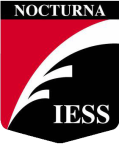 Escuela Nocturna – Instituto de Enseñanza Secundaria y Superior   Ciclo Lectivo 2017Profesor:Escuela Nocturna – Instituto de Enseñanza Secundaria y Superior   Ciclo Lectivo 2017Profesor: